Приложение 3Подготовительная группа.“Подставь словечко”.Задачи: упражнять в подборе наречий и уместном их употреблении; уточнять знания правил перехода улицы.Оборудование: сюжетные картинки.Ход: На столе разложены  картинки. Педагог говорит, что сегодня все отправляются на загородную прогулку. Но как  же там они будут передвигаться, если не везде есть светофоры и даже тротуары? Обращается внимание на картинки. Рассматривание  картинок. Выслушать ответы детей. Далее педагог предлагает поиграть в игру, в которой надо не только подобрать картинку, но пи правильное слово.Супергероям приходится часто, однако, переходить дорогу там, где нет никакого знака.Если поблизости нет автобуса, трактора или грузовика  с капустой,и на дороге свободно и пусто, иди на другую сторону с полным правом, но сначала посмотри …(налево), а потом…(направо) (картинки).Даже в погоне за странным пришельцем, даже в самый погожий денек,ни один герой не переходит дорогу …….(наискосок). Чтобы спасти человечество и спокойно вернуться домой, переходи дорогу лишь  по ……(прямой) (картинка).Не случилась чтоб беда, не было увечья – надо двигаться всегда транспорту ……(навстречу) (картинка).“Сделай правильный выбор”.Задачи: расширять глагольный словарь, уточнять знания детей о причинах возникновения опасных для жизни ситуаций, развивать доказательную речь.Ход: Педагог просит детей внимательно послушать перечисляемые различные действия, которые выполняет человек и выбрать только те, которые могут привести к беде. После того, как дети выделят недопустимые действия, попросить их объяснить свой выбор.Рисование, чтение, поджигание бумаги, пение, игра с зажигалкой, прыгание через скакалку, зажигание свечки, поджигание сухой травы и листвы.“Хорошо - плохо”.Задачи: уточнить знания детей о предметах рукотворного мира, их эволюционном  развитии; уточнять знания детей о пользе и вреде данных предметов; развивать доказательную речь.Оборудование: предметные картинки (рисунок 6)Ход: педагог просит детей расположить данные картинки в порядке появления этих предметов у человека, объясняя при этом свой выбор. После выстраивания эволюционной цепочки идет рассуждение о пользе и вреде этих предметов. Подводить детей к мысли осторожного обращения с данными предметами.“Доскажи словечко”.Задачи: упражнять детей в согласовании слов в предложениях, изменении существительных по падежам; познакомить с элементарными способами выхода из опасных ситуаций.Ход: Педагог читает, а дети добавляют по смыслу слово в нужном падеже.Упал на пол уголек, деревянный пол зажег;Не смотри, не жди, не стой, а залей его ……. (водой).Кто с огнем неосторожен, у того пожар возможен.Дети, помните о том, что нельзя шутить с …(Огнем).Раскалился если вдруг электрический утюг, что должны вы делать, детки? Вынуть вилку из …. (розетки).Не раскидывай иголки, убери их все на ….. (полку).“ Составь рассказ”.Задачи: упражнять в согласовании слов в предложении, упражнять в составлении короткого рассказа по предложенным опорным словам; показать детям на примере составленных рассказов, к чему может привести беспечность.Ход: Педагог предлагает детям опорные слова ( в случае затруднения они сопровождаются картинками). Дети “по цепочке” составляют целый рассказ. Если есть желающие рассказать целый рассказ, сочиненный ими, это только приветствуется.Занавеска, ветер, горящий газ, огонь, дым, пожарные.Утюг, ткань, штора, пламя, дым, вода.“Случай на реке”Задачи: упражнять в составлении рассказа по картине от первого лица; развивать умение использовать в речи предложения разной конструкции; способствовать развитию умения последовательно рассказывать; помочь детям понять, к чему могут привести детские шалости.Оборудование: иллюстрация (рисунок 7)Ход: Педагог вывешивает иллюстрацию на мольберт и совместно с детьми рассматривает ее. Проводится беседа по содержанию картины: Что изображено на картине? Как вы думаете, как такое могло случиться? Как можно помочь в таких ситуациях? Что же произошло сначала? А потом? А следом за этим?Далее детям предлагается рассказать по иллюстрации свой рассказ.Усложнение: рассказывание от первого лица.“Чтобы не случилось беды”.Задачи: продолжать работу по составлению творческих рассказов; упражнять детей в умении  предотвращать опасные для жизни и здоровья ситуации.Оборудование: сюжетные картинки (рисунок 8)Ход: Рассматривание с детьми картинок с последующим обсуждением изображенных на них случаях. Помочь детям правильно оформить свои мысли наводящими вопросами педагога.Например: Откуда могла возвращаться эта девочка? Кто поджидал ее в подъезде? Что произошло дальше? Как выдумаете, чем закончиться может подобная беспечность? Какие правила нарушила девочка? Что можно посоветовать таким ребятам?Далее педагог просит самостоятельно рассмотреть вторую картинку и составить по ней рассказ, учитывая  опыт работы по предыдущей картине. Творческие рассказы  детей желательно записывать в тетрадь творческих работ для детей подготовительной к школе группы.“Помоги себе сам”Задачи: показать  детям пути выхода из сложившейся сложной ситуации ; развивать коммуникативные качества.Оборудование: иллюстрация (рисунок 9)Ход: Педагог обсуждает с детьми , какие проблемы могут возникнуть, когда дети самостоятельно куда – нибудь  отправляются. Рассмотреть иллюстрацию и провести с ее помощью маленький тренинг .Рисунок 6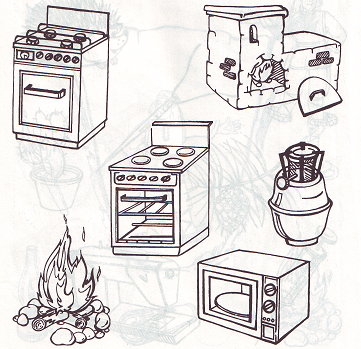 Рисунок 7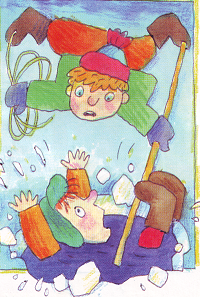 Рисунок 8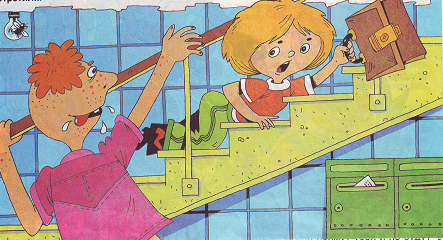 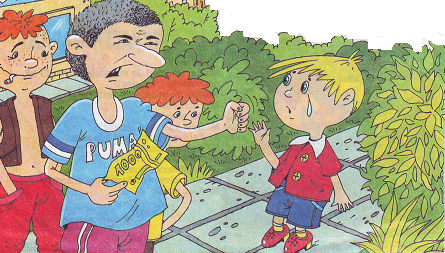 Рисунок 9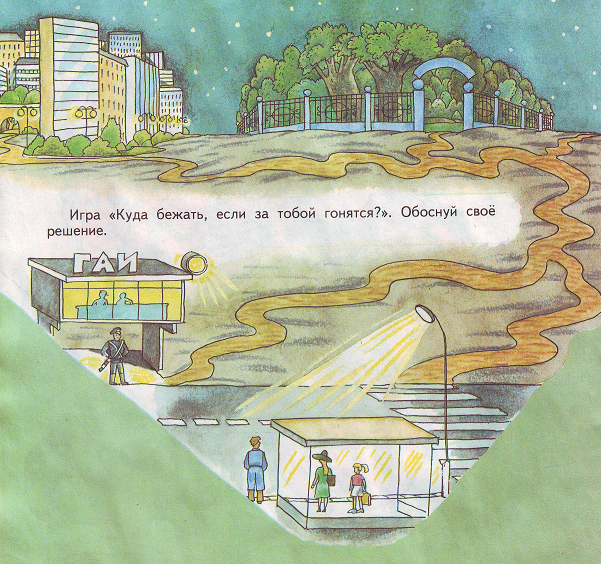 